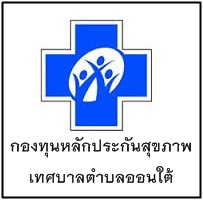 คำสั่งกองทุนหลักประกันสุขภาพเทศบาลตำบลออนใต้ที่ 2/2562เรื่อง  แต่งตั้งคณะอนุกรรมการสนับสนุนการจัดบริการดูแลระยะยาวสำหรับผู้สูงอายุที่มีภาวะพึ่งพึงตำบลออนใต้		เพื่อให้การบริหารงานกองทุนหลักประกันสุขภาพเทศบาล อาศัยอำนาจตามประกาศคณะกรรมการหลักประกันสุขภาพแห่งชาติ เรื่อง หลักเกณฑ์เพื่อสนับสนุนให้องค์กรปกครองส่วนท้องถิ่นดำเนินงานและบริหารจัดการระบบหลักประกันสุขภาพในระดับท้องถิ่นหรือพื้นที่ พ.ศ. 2561 ประกอบมติที่ประชุมคณะกรรมการกองทุนหลักประกันสุขภาพเทศบาลตำบลออนใต้ ครั้งที่ 1/2562 เมื่อวันที่ 4 กุมภาพันธ์ 2562 จึงแต่งตั้งคณะอนุกรรมการสนับสนุนการจัดบริการดูแลระยะยาวสำหรับผู้สูงอายุที่มีภาวะพึ่งพิงตำบลออนใต้ ประกอบด้วยบุคคลซึ่งมีรายชื่อดังต่อไปนี้1.นายสนิท 	ภิระตา	ตำแหน่งรองนายกเทศมนตรีตำบลออนใต้	ประธานอนุกรรมการ2.นายสมศักดิ์	วงค์แก้วแปง	ตำแหน่งผู้แทนกรรมการกองทุนหลักประกันสุขภาพฯ	อนุกรรมการ3.นางนิตยา          ใจสุ 	ตำแหน่งผู้แทนกรรมการกองทุนหลักประกันสุขภาพฯ	อนุกรรมการ4.ผู้อำนวยการโรงพยาบาลสันกำแพงหรือผู้แทน	อนุกรรมการ5.สาธารณสุขอำเภอสันกำแพงหรือผู้แทน	อนุกรรมการ6. ผู้อำนวยการโรงพยาบาลส่งเสริมสุขภาพตำบลบ้านแม่ผาแหน	อนุกรรมการ7.นางวาสนา	คล่องพานิช	ตำแหน่งผู้จัดการการดูแลระยะยาวด้านสาธารณสุข	อนุกรรมการ8.นางสาวคำปิง	เป็งจาม	ตำแหน่งผู้ช่วยเหลือดูแลผู้สูงอายุที่มีภาวะพึ่งพิง	อนุกรรมการ9. ปลัดเทศบาลตำบลออนใต้		อนุกรรมการและเลขานุการ10.นายสานิส	พึ่งพรชัย	ตำแหน่งหัวหน้าสำนักปลัด                               อนุกรรมการและผู้ช่วยเลขานุการ		มีอำนาจหน้าที่		พิจารณาอนุมัติโครงการ แผนการดูแลรายบุคคล รวมถึงค่าใช้จ่ายตามแผนการดูแลรายบุคคลสำหรับผู้สูงอายุที่มีภาวะพึ่งพิงของศูนย์พัฒนาคุณภาพชีวิตผู้สูงอายุในชุมชน หน่วยบริการ หรือสถานบริการ เพื่อให้การบริหารจัดการและการเข้าถึงบริการดูแลระยะยาวด้านสาธารณสุขสำหรับผู้สูงอายุที่มีภาวะพึ่งพิงของกองทุนหลักประกันสุขภาพเทศบาลตำบลออนใต้เป็นไปอย่างมีประสิทธิภาพทั้งนี้ตั้งแต่บัดนี้เป็นต้นไปสั่ง ณ วันที่  4  เดือน กุมภาพันธ์  พ.ศ. 2562  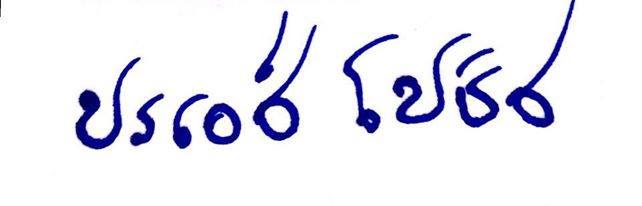 						(ลงชื่อ)……………………………..………………………….(นายประเวศน์    โปธิตา)นายกเทศมนตรีตำบลออนใต้ประธานกองทุนหลักประกันสุขภาพเทศบาลตำบลออนใต้